ПРОЕКТПРИЛОЖЕНИЕУТВЕРЖДЕНАпостановлением администрации Новопокровского сельского поселенияот __________ 2017 № _____Муниципальная программа Новопокровского сельского поселения«Формирование современной городской среды» на 2018-2022 годыПаспортмуниципальной программы Новопокровского сельского поселения «Формирование современной городской среды» на 2018-2022 годыХарактеристика текущего состояния благоустройства территории Новопокровского сельского поселения и  обоснование необходимости  решения программными методамиДворовые территории являются важнейшей составной частью транспортной системы. От уровня транспортно-эксплуатационного состояния дворовых территорий многоквартирных домов и проездов к дворовым территориям во многом зависит качество жизни населения. Текущее состояние большинства дворовых территорий не соответствует современным требованиям к местам проживания граждан, обусловленным нормами Градостроительного и Жилищного кодексов Российской Федерации, а именно: значительная часть асфальтобетонного покрытия внутриквартальных проездов имеет высокую степень износа, так как срок службы большинства дорожных покрытий с момента застройки многоквартирными домами истек, практически не производятся работы по озеленению дворовых территорий, малое количество парковок для временного хранения автомобилей, что приводит к их хаотичной парковке, недостаточно оборудованных детских и спортивных площадок. Зеленые насаждения на дворовых территориях представлены, в основном, зрелыми или перестойными деревьями. Не во всех дворовых территориях на газонах устроены цветники.Существующее положение обусловлено рядом факторов: нарушение градостроительных норм при застройке сельских территорий, введение новых современных требований к благоустройству и содержанию территорий, недостаточное финансирование программных мероприятий в предыдущие годы, отсутствие комплексного подхода к решению проблемы формирования и обеспечения среды, комфортной и благоприятной для проживания населения. До настоящего времени благоустройство дворовых территорий осуществлялось по отдельным видам работ, без взаимной увязки элементов благоустройства. Некоторые виды работ по благоустройству практически не производились: работы по содержанию зеленых зон дворовых территорий, организации новых дворовых площадок для отдыха детей разных возрастных групп, устройство парковок для временного хранения автомобилей.Надлежащее состояние придомовых территорий является важным фактором формирования благоприятной экологической и эстетической городской среды.Проблемы восстановления и ремонта асфальтового покрытия дворов, озеленения, освещения дворовых территорий, ремонта (устройства) дождевой канализации либо вертикальной планировки на сегодня весьма актуальны и не решены в полном объеме в связи с недостаточным финансированием отрасли.Благоустройство дворовых территорий и мест массового пребывания населения невозможно осуществлять без комплексного подхода. При отсутствии проекта благоустройства получить многофункциональную адаптивную среду для проживания граждан не представляется возможным. При выполнении работ по благоустройству необходимо учитывать мнение жителей и сложившуюся инфраструктуру территорий дворов для определения функциональных зон и выполнения других мероприятий. Комплексный подход позволяет наиболее полно и в то же время детально охватить весь объем проблем, решение которых может обеспечить комфортные условия проживания всего населения. К этим условиям относятся чистые улицы, благоустроенные районы, дворы и дома, зеленые насаждения, необходимый уровень освещенности дворов в темное время суток. Важнейшей задачей органов местного самоуправления Новопокровского сельского поселения является формирование и обеспечение среды, комфортной и благоприятной для проживания населения, в том числе благоустройство и надлежащее содержание дворовых территорий, выполнение требований Градостроительного кодекса Российской Федерации по устойчивому развитию сельских территорий, обеспечивающих при осуществлении градостроительной деятельности безопасные и благоприятные условия жизнедеятельности человека. Для поддержания дворовых территорий и мест массового пребывания населения в технически исправном состоянии и приведения их в соответствие с современными требованиями комфортности разработана муниципальная программа Новопокровского сельского поселения «Формирование современной городской среды» на 2018-2022 годы (далее – муниципальная программа), которой предусматривается целенаправленная работа исходя из:минимального перечня работ (ремонт дворовых проездов; установка скамеек, урн для мусора).Нормативная стоимость (единичные расценки) работ по благоустройству, входящих в состав минимального перечня работ будет представлена в соответствии с таблицей №1 к муниципальной программе.Таблица №12) дополнительного перечня работ (оборудование детских и (или) спортивных площадок, оборудование автомобильных парковок, озеленение дворовых территорий, иные виды работ).Дополнительный перечень работ по благоустройству дворовых территорий многоквартирных домов, а также их стоимость, определяется исходя из соответствующего перечня, утвержденного государственной программой Краснодарского края формирования современной городской среды.Включение предложений заинтересованных лиц о включении территории общего пользования и дворовой территории многоквартирного дома в муниципальную программу  осуществляется путем реализации следующих этапов:1) проведения общественного обсуждения в соответствии с Порядком проведения общественного обсуждения проекта муниципальной программы Новопокровского сельского поселения «Формирование современной городской среды» на 2018-2022, утвержденного постановлением администрации Новопокровского сельского поселения от 12.09.2007 № 149;2) рассмотрения и оценки предложений заинтересованных лиц на включение в адресный перечень дворовых территорий многоквартирных домов, расположенных на территории Новопокровского сельского поселения, на которых планируется благоустройство в текущем году в соответствии с Порядком разработки, обсуждения с заинтересованными лицами и утверждения дизайн-проектов благоустройства дворовых территорий многоквартирных домов, включенных в муниципальную программу Новопокровского сельского поселения «Формирование современной городской среды» на 2018-2022 годы, утвержденного постановлением администрации Новопокровского сельского поселения от 12.09.2017 № 151;3) рассмотрения и оценки предложений граждан, организаций на включение в адресный перечень территорий общего пользования Новопокровского сельского поселения, на которых планируется благоустройство в 2018-2022 годах в соответствии с Порядком представления, рассмотрения и оценки предложений граждан, организаций о включении территорий общего пользования Новопокровского сельского поселения, на которых планируется благоустройство, утвержденного постановлением администрации Новопокровского сельского поселения от 12.09.2017 № 150.Адресный перечень дворовых территорий многоквартирных домов, расположенных на территории Новопокровского сельского поселения, на которых планируется благоустройство в 2018-2022 годах, утверждается в соответствии с таблицей № 2 к муниципальной программе.                                                                                                                   Таблица № 2Адресный перечень дворовых территорий многоквартирных домов, расположенных на территории Новопокровского сельского поселения, на которых планируется благоустройство в 2018-2022  годах. Включение дворовой территории в муниципальную программу без решения заинтересованных лиц не допускается.Визуализированный перечень образцов элементов благоустройства, предлагаемых к размещению на дворовой территории многоквартирного дома, сформированный исходя из минимального перечня работ по благоустройству дворовых территорий приводится в соответствии с Приложением № 1 к муниципальной программе.Проведение мероприятий по благоустройству дворовых территорий многоквартирных домов, расположенных на территории Новопокровского сельского поселения, а также территорий общего пользования Новопокровского сельского поселения с учетом необходимости обеспечения физической, пространственной и информационной доступности зданий, сооружений, дворовых и общественных территорий для инвалидов и других маломобильных групп населения.Применение программного метода позволит поэтапно осуществлять комплексное благоустройство дворовых территории и территорий общего пользования с учетом мнения граждан, а именно:повысит уровень планирования и реализации мероприятий по благоустройству (сделает их современными, эффективными, оптимальными, открытыми, востребованными гражданами);запустит реализацию механизма поддержки мероприятий по благоустройству, инициированных гражданами;запустит механизм финансового и трудового участия граждан и организаций в реализации мероприятий по благоустройству;сформирует инструменты общественного контроля за реализацией мероприятий по благоустройству на территории Новопокровского сельского поселения.Таким образом, комплексный подход к реализации мероприятий по благоустройству, отвечающих современным требованиям, позволит  создать современную городскую комфортную среду для проживания граждан и пребывания отдыхающих.Реализация муниципальной программы позволит создать благоприятные условия среды обитания, повысить комфортность проживания населения города, увеличить площадь озеленения  территорий, обеспечить более эффективную эксплуатацию жилых домов, улучшить условия для отдыха и занятий спортом, обеспечить физическую, пространственную и информационную доступность зданий, сооружений, дворовых  территорий для инвалидов и других маломобильных групп населения.Приоритеты реализуемой муниципальнойполитики в сфере реализации муниципальной программы, цели, задачи, целевые индикаторы и показатели, описание ожидаемых конечных результатов реализации программы, сроки ее реализацииМуниципальная программа разработана в соответствии с Правилами предоставления и распределения субсидий из федерального бюджета бюджетам субъектов Российской Федерации на поддержку государственных программ субъектов Российской Федерации и муниципальных программ, утвержденных Постановлением Правительства Российской Федерации от 10.02.2017 года № 169, методическими рекомендациями Министерства строительства и жилищно-коммунального хозяйства Российской Федерации по подготовке государственных (муниципальных) программ формирования современной городской среды в рамках реализации приоритетного проекта «Формирование современной городской среды» на 2018-2022 годы.Основной целью муниципальной программы  является повышение уровня благоустройства нуждающихся в благоустройстве территорий общего пользования станицы Новопокровской, а также дворовых территорий многоквартирных домов.Для достижения поставленных целей необходимо решить следующие задачи:организация мероприятий по благоустройству нуждающихся в благоустройстве территорий общего пользования станицы Новопокровской;организация мероприятий по благоустройству нуждающихся в благоустройстве дворовых территорий многоквартирных домов;повышение уровня вовлеченности заинтересованных граждан, организаций в реализацию мероприятий по благоустройству нуждающихся в благоустройстве территорий общего пользования, а также дворовых территорий многоквартирных домов.Сведения о показателях (индикаторах) подпрограммы  отражены в таблице № 3 к муниципальной программе.Ожидаемым конечным результатом муниципальной программы является достижение высокого уровня комфортности благоустроенных дворовых территорий и территорий общего пользования, отвечающего современным потребностям населения. Реализация программных мероприятий позволит обустроить территории многоквартирных домов детскими, спортивными площадками, выполнить ремонт дворовых проездов,  освещением,  установку скамеек, урн для мусора.СВЕДЕНИЯо показателях (индикаторах) муниципальной целевой программы «Формирование современной городской среды» Новопокровского сельского поселения на 2018-2022 годы                                                                                                       Таблица №3Перечень и характеристика основных мероприятий муниципальной программы В ходе реализации муниципальной программы  предусматриваются следующие мероприятия:благоустройство дворовых территорий многоквартирных домов;благоустройство территорий общего пользования станицы Новопокровской;иные мероприятия.Основное мероприятие муниципальной программы  направлено на решение основных задач муниципальной программы.Перечень основных мероприятий муниципальной программы  последующего финансового года определяется исходя из результатов реализации мероприятий муниципальной программы  предыдущего финансового года путем внесения в нее соответствующих изменений.Сводная информация о перечне основных мероприятий муниципальной программы, исполнителях, сроках реализации, ожидаемом непосредственном результате его реализации, в том числе по годам реализации, взаимосвязи с показателями программы, отражаются в таблице № 4 муниципальной программы.Исполнитель по каждому мероприятию программы несет ответственность за качественное и своевременное исполнение мероприятий муниципальной программы, целевое и эффективное использование выделяемых на ее реализацию денежных средств.Срок реализации программы – 2018-2022 годы, с возможностью внесения изменений в сроки реализации муниципальной программы.Таблица № 4Перечень основных  мероприятий муниципальной программыРесурсное обеспечение муниципальной программы «Формирование современной городской среды» Новопокровского сельского поселения на 2018-2022 годы5. План реализации муниципальной программы Новопокровского сельского поселения«Формирование современной городской среды» на 2018-2022 годы6. Оценка социально-экономической эффективности муниципальной программы Новопокровского сельского поселения «Формирование современной городской среды» на 2018-2022 годыРеализация запланированных мероприятий в 2018-2022 годах позволит удовлетворить большую часть обращений граждан о неудовлетворительном техническом состоянии дворовых территорий многоквартирных домов и мест массового пребывания населения, а также обеспечит благоприятные условия проживания населения, что положительно отразится и на повышении качества жизни в целом.Оценка эффективности муниципальной программы проводится   администрацией Новопокровского сельского поселения (далее – администрация) и осуществляется в целях оценки планируемого вклада результатов муниципальной программы в социально-экономическое развитие станицы Новопокровской.Администрация осуществляет мониторинг ситуации и анализ эффективности выполняемой работы.Исполнитель заместитель главы по вопросам благоустройства администрации предоставляет отчет о выполненных мероприятиях.В рамках реализации муниципальной подпрограммы планируется:провести ремонт ____ ед. дворовых территорий многоквартирных домов общей площадью ____  м2;установить ____ детских и спортивных площадок.Индикатором эффективности реализации программы следует считать:увеличение доли придомовых территорий, приведенных в нормативное состояние до 50 процентов от общего количества дворовых территорий многоквартирных домов, нуждающихся в проведении вышеуказанных мероприятий;повышение социальной и экономической привлекательности Новопокровского сельского поселения Новопокровского района.7. Критерии выполнения муниципальной программыОсновными критериями выполнения мероприятий муниципальной программы являются показатели, которые прямо или косвенно оцениваются выполнением мероприятий муниципальной программы, для улучшения внешнего вида дворов и города в целом;-в части улучшения внешнего вида дворов;-ремонт дворовых проездов, установка скамеек;-обустройство элементами детских игровых и спортивных площадок;-элементов благоустройства (установка скамеек, урн).8. Механизм реализации муниципальной программы Новопокровского сельского поселения «Формирование современной городской среды» на 2018-2022 годыТекущее управление реализацией муниципальной программы осуществляется заказчиком муниципальной программы – администрацией Новопокровского сельского поселения в лице заместителя главы по вопросам благоустройства, который выполняет следующие функции:разрабатывает в пределах своих полномочий проекты нормативных правовых актов, необходимых для реализации муниципальной программы;подготавливает в установленном порядке предложения по уточнению перечня программных мероприятий на очередной финансовый год, уточняет затраты на реализацию этих мероприятий, а также механизм реализации муниципальной программы;анализирует реализацию муниципальной программы и обобщает информацию о выполнении запланированных мероприятий муниципальной программы.Финансирование муниципальной программы осуществляется за счет средств федерального, краевого и местного бюджетов в соответствии с решением Совета Новопокровского сельского поселения Новопокровского района о бюджете на очередной финансовый год.Общее руководство и координацию исполнения муниципальной программы осуществляет заместитель главы по благоустройству администрации Новопокровского сельского поселения Новопокровского района.Заместитель главы по благоустройству 				              Н.П. КовальПРИЛОЖЕНИЕ № 1к муниципальной программе Новопокровского сельского поселения «Формированиесовременной городской среды» на 2018-2022 годыВИЗУАЛИЗИРОВАННЫЙ ПЕРЕЧЕНЬобразцов элементов благоустройства, предлагаемых к размещению на дворовой территории многоквартирного дома, сформированный исходя из минимального перечня работ по благоустройству дворовых территорийСкамья без спинки: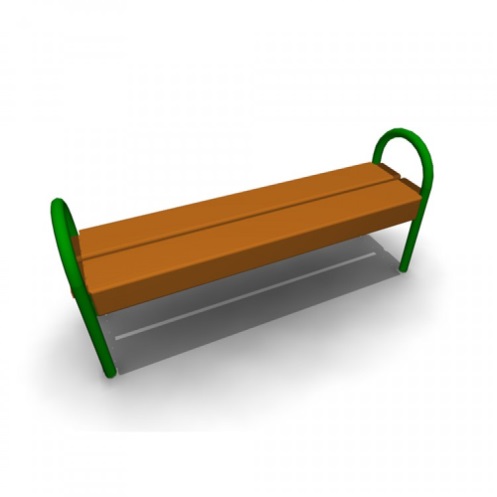 Скамья со спинкой: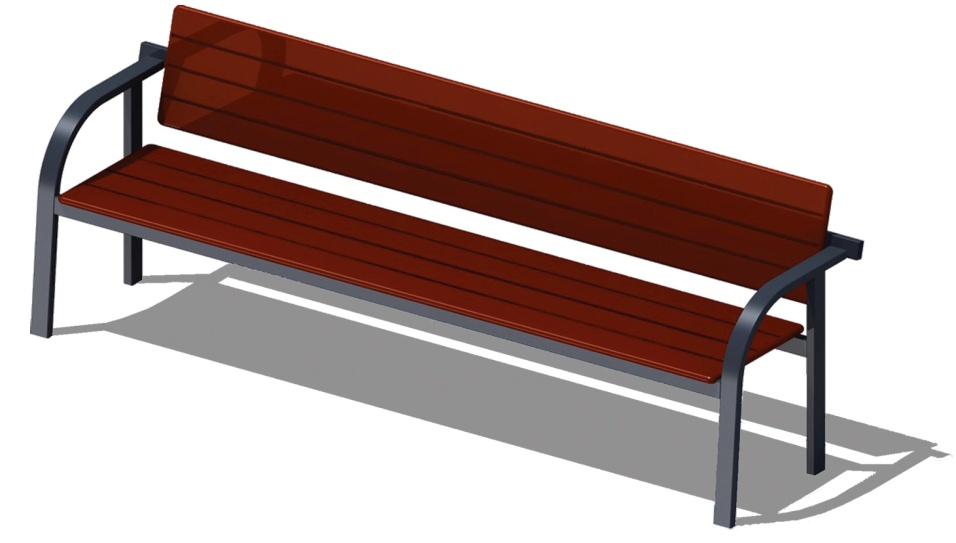 Заместитель главы по благоустройству					   Н.П. КовальКоординатор муниципальной программы заместитель главы по благоустройству администрации Новопокровского сельского поселенияУчастники муниципальной программыадминистрация Новопокровского сельского поселения, Совет Новопокровского сельского поселенияМУ «Имущество» Новопокровского сельского поселенияЦели муниципальной программыповышение уровня  внешнего благоустройства, санитарного содержания дворовых территорий многоквартирных домов и территорий общего пользования Новопокровского сельского поселения;  обеспечение жизненно важных социально-экономических интересов Новопокровского сельского поселения;обустройство придомовых территорий многоквартирных домов;организация искусственного освещения дворовых территорий;создание условий для массового отдыха жителей поселения и организация обустройства мест массового пребывания населения;осуществление мероприятий по поддержанию порядка, архитектурно-художественного оформления  на территории Новопокровского сельского поселения;создание комфортных условий для деятельности и отдыха жителей поселения;выполнение озеленения придомовых территорий многоквартирных домовЗадачи муниципальной программыповышение уровня  благоустройства дворовых территорий и территорий общего пользования Новопокровского сельского поселения; обустройство детских и спортивных площадок; организация освещения дворовых территорий; усиление контроля за использованием, охраной и благоустройством территорий;повышение уровня вовлеченности заинтересованных граждан, организаций в реализацию мероприятий по благоустройству территории поселения;обеспечение реализации мероприятий муниципальной программы в соответствии с утвержденными срокамиПеречень целевых показателей муниципальной программыповышение доли отремонтированных дворовых территорий многоквартирных домов и территорий общего пользования Новопокровского сельского поселенияЭтапы и сроки реализации муниципальной программы2018-2022 годы, реализация в один этапОбъемы бюджетных ассигнований муниципальной программыобщий объем финансовых средств -  50 000,0 тыс. рублей, из них:федеральный бюджет -  -  тыс. рублей;краевой бюджет -  - тыс. рублей;местный бюджет -  - тыс. рублей.Контроль за выполнением муниципальной программыадминистрация Новопокровского сельского поселения№Наименование норматива финансовых затрат на благоустройство, входящих в состав минимального перечня работЕдиница измеренияНормативы финансовых затрат на 1 единицу измерения, с учетом НДС (руб.)1                       2341№п/п№ заявкиАдрес многоквартирного жилого дома12312345№Наименование показателя (индикатора)Единица измеренияЗначение показателей2018 год1                          2          3              41Количество благоустроенных дворовых территорийед2Доля благоустроенных дворовых территорий от общего количества дворовых территорийпроценты3Охват населения благоустроенными дворовыми территориями (доля населения, проживающего в жилом фонде с благоустроенными дворовыми территориями от общей численности населения Новопокровского сельского поселенияпроценты4Количество муниципальных  благоустроенных  территорий общего пользованияед5Площадь муниципальных благоустроенных  территорий общего пользованияГа6Доля площади муниципальных благоустроенных  территорий общего пользованияпроценты7Доля финансового участия в выполнении минимального перечня работ по благоустройству дворовых территорий заинтересованных лицпроценты8Доля трудового участия в выполнении минимального перечня работ по благоустройству дворовых территорий заинтересованных лицпроценты9Доля финансового участия в выполнении дополнительного перечня работ по благоустройству дворовых территорий заинтересованных лицпроценты10Доля трудового участия в выполнении дополнительного  перечня работ по благоустройству дворовых территорий заинтересованных лицпроценты№ п/пАдрес МКД,наименование мероприятияСрок исполнения,годОбъемфинансированиятыс.руб.Источник финансированияИсточник финансированияИсточник финансированияИсполнитель№ п/пАдрес МКД,наименование мероприятияСрок исполнения,годОбъемфинансированиятыс.руб.федеральныйкраевойместный123456781адрес2018-2022Администрация Новопокровского сельского поселенияремонт дворового проезда2018-2022Администрация Новопокровского сельского поселенияустановка детской игровой площадки2018-2022Администрация Новопокровского сельского поселенияустановка скамеек, урн для мусора2018-2022Администрация Новопокровского сельского поселенияНаименованиеОтветственный исполнитель, соисполнитель, государственный (муниципальный заказчик-координатор, участникИсточник финансированияКод бюджетной классификацииКод бюджетной классификацииКод бюджетной классификацииКод бюджетной классификацииКод бюджетной классификацииКод бюджетной классификацииобъемы бюджетных ассигнований (тыс.руб.)НаименованиеОтветственный исполнитель, соисполнитель, государственный (муниципальный заказчик-координатор, участникИсточник финансированияГРБСРЗ ПРЦСРЦСРВРВРобъемы бюджетных ассигнований (тыс.руб.)1234566778муниципальная программа Новопокровского сельского поселения «Формирование современной городской среды» на 2018-2022 годывсего в том числе:муниципальная программа Новопокровского сельского поселения «Формирование современной городской среды» на 2018-2022 годы(наименование ответственного исполнителя)муниципальная программа Новопокровского сельского поселения «Формирование современной городской среды» на 2018-2022 годы(наименование соисполнителя)муниципальная программа Новопокровского сельского поселения «Формирование современной городской среды» на 2018-2022 годынаименование государственного (муниципального) заказчика-координаторамуниципальная программа Новопокровского сельского поселения «Формирование современной городской среды» на 2018-2022 годы(наименование участника)Наименование контрольного события программыстатусОтветственный исполнительСрок наступления контрольного события (дата)Срок наступления контрольного события (дата)Срок наступления контрольного события (дата)Срок наступления контрольного события (дата)Наименование контрольного события программыстатусОтветственный исполнитель2018 год2018 год2018 год2018 годНаименование контрольного события программыстатусОтветственный исполнитель1 квартал     2 квартал3квартал4 квартал1234567Контрольное событие №Характеристики: Длина скамейки - 1,5 м;  Ширина – 380 мм;  Высота - 680 мм.Характеристики:Длина скамейки - 2,085 м;
Ширина - 770  мм;
Высота - 975  мм.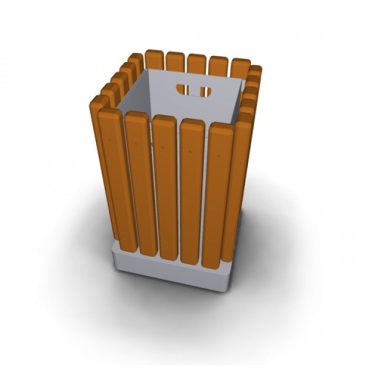 Урна металлическая «Деревянный декор»: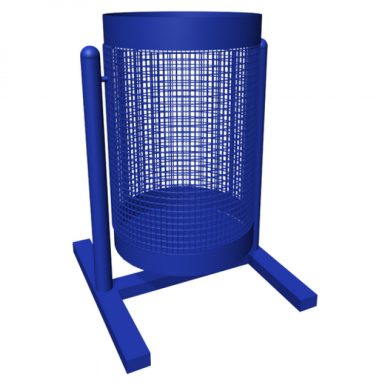 Урна для мусора: